T.C. 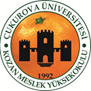 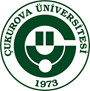 ÇUKUROVA ÜNİVERSİTESİKOZAN MESLEK YÜKSEKOKULUÖĞRENCİ STAJ DEFTERİT.C. ÇUKUROVA ÜNİVERSİTESİKOZAN MESLEK YÜKSEKOKULUPRATİK ÇALIŞMALARI İNCELEME KOMİSYONUNUN KANAATİMESLEKÎ VE TEKNİK EĞİTİM BÖLGESİ İÇİNDEKİ MESLEK YÜKSEKOKULU ÖĞRENCİLERİNİN İŞYERLERİNDEKİ EĞİTİM, UYGULAMA VE STAJLARINA İLİŞKİN ESAS VE USULLER HAKKINDA YÖNETMELİK(Resmî Gazete Tarih:22.05.2002       Resmi Gazete Sayı:24762 )BİRİNCİ BÖLÜMAmaç, Kapsam, Dayanak ve TanımlarAmaç
Madde 1- Bu Yönetmeliğin amacı; mesleki ve teknik eğitim bölgeleri içindeki meslek yüksekokullarında öğrenim gören öğrencilerin öğrenim süreleri içinde kazandıkları teorik bilgi ve deneyimlerini pekiştirmek, laboratuvar ve atölye uygulamalarında edindikleri beceri ve deneyimlerini geliştirmek, görev yapacakları iş yerlerindeki sorumluluklarını, ilişkileri, organizasyon ve üretim sürecini ve yeni teknolojileri tanımalarını sağlamaktır.Kapsam
Madde 2- Mesleki ve teknik eğitim bölgeleri içinde yer alan meslek yüksekokulu öğrencilerinin yurt içi ve yurt dışındaki işyerlerinde yapacakları eğitim, uygulama ve stajlarla ilgili faaliyet ve esasları kapsar.Dayanak
Madde 3- Bu Yönetmelik 2547 sayılı Kanunun ek-24 üncü maddesine dayanılarak hazırlanmıştır.Tanımlar
Madde 4- Bu Yönetmelikte geçen;Mesleki ve Teknik Eğitim Bölgesi (METEB): Bir veya daha fazla meslek yüksekokulu ile öğretim programları bütünlüğü ve devamlılığı içinde ilişkilendirilmiş mesleki ve teknik ortaöğretim kurumlarından oluşan eğitim bölgesini,Meslek Yüksekokulu (MYO): Belirli mesleklere yönelik ara insangücü yetiştirmeyi amaçlayan ve dört yarı yıllık eğitim-öğretim sürdüren bir yükseköğretim kurumunu,İşyeri: Meslek yüksekokulu stajyer öğrencilerinin, eğitimleri süresince kazandıkları bilgi ve deneyimlerini, staj yoluyla sürdürdükleri, mal ve hizmet üreten kamu ve özel kurum ve kuruluşlarını,Eğitici Personel: Mesleki yeterliliğe sahip, öğrencilerin iş yerindeki eğitiminden sorumlu, mesleki eğitim yöntem ve tekniklerini bilen, uygulayan ve meslek yüksekokullarında atölye, laboratuvar, meslek dersleri öğretim elemanlığı yapabilme yeterliğine sahip kişiyi,Denetçi Öğretim Elemanı: Mesleki eğitimde yararlanılacak işletmelerdeki; çalışma alanlarının tespiti, eğitimin planlanması, koordinasyonu, uygulanması ve izlenmesi ile görevli atölye, laboratuar ve meslek dersleri öğretmenliği menşeli müdür yardımcısı ve her programın kadrolu öğretim elemanlarını,Okul-Sanayi Koordinatörü: Meslek yüksekokulu öğrencilerinin Üniversite Staj ve Eğitim Uygulama Kurulu'nun kararları doğrultusunda staj ve eğitim yapmalarını koordine etmekle görevli ilgili meslek yüksekokulunun müdür yardımcısını,ifade etmektedir.İKİNCİ BÖLÜMStaj Kurullarının Görev ve SorumluluklarıÜniversite Staj ve Eğitim Uygulama Kurulu
Madde 5- Mesleki ve teknik eğitim bölgesi içinde yer alan meslek yüksekokullarının bağlı olduğu üniversite bünyesinde, rektör tarafından seçilecek bir rektör yardımcısının başkanlığında; ilgili METEB'deki meslek yüksekokulu müdürleri ve okul-sanayi işbirliğini sağlamakla görevli bir öğretim elemanından oluşan Üniversite Staj ve Eğitim Uygulama Kurulu oluşturulur.2547 sayılı Kanunun değişik ek-2 nci maddesi gereğince bir üniversite ve yüksek teknoloji enstitüsüne bağlı olmaksızın vakıflar tarafından kurulan vakıf meslek yüksekokullarının müdür ve okul-sanayi işbirliğinden sorumlu öğretim elemanı da bağlı olduğu Mesleki ve Teknik Eğitim Bölgesinde kurulan Üniversite Staj ve Eğitim Uygulama Kurulu üyesi olur.Üniversite Staj ve Eğitim Uygulama Kurulu, gerekli gördüğü programlarda ve birimlerde çalışma komisyonları oluşturabilir. Üniversite Staj ve Eğitim Uygulama Kurulu yılda en az iki toplantı yaparak toplantı değerlendirme ve sonuçlarını Yükseköğretim Kuruluna bildirir.Meslek Yüksekokulları Staj ve Eğitim Uygulama Kurulu
Madde 6- Mesleki ve teknik eğitim bölgesi içinde yer alan her meslek yüksekokulu tarafından, müdür yardımcıları arasından belirlenen Okul-Sanayi Koordinatörünün başkanlığında; meslek yüksekokulunun bölüm başkanları ve program koordinatörlerinden oluşur.Meslek Yüksekokulu Staj ve Eğitim Uygulama Kurulu, gerekli gördüğü program ve birimlerde çalışma komisyonları oluşturabilir. Bu kurul yılda en az üç toplantı yaparak toplantı değerlendirme ve sonuçlarını Üniversite Staj ve Eğitim Uygulama Kuruluna bildirir.Üniversite Staj ve Eğitim Uygulama Kurulunun Görevleri
Madde 7- Üniversite Staj ve Eğitim Uygulama Kurulunun görevleri şunlardır;a) Staj, eğitim ve uygulama çalışmalarının yürütülmesi ve değerlendirilmesine ilişkin genel esasları düzenlemek,b) Meslek Yüksekokulu Staj ve Eğitim Uygulama Kurullarının görüşünü alarak staj alanlarını belirlemek,c) İşyerleri ile Staj ve Eğitim Uygulama Kurulları arasında koordinasyon ve işbirliği sağlamak,d) Yurt içi ve yurt dışı staj, eğitim ve uygulama çalışmaları yerlerini belirlemek,e) Staj, eğitim ve uygulama çalışmaları yapacak öğrenci sayısını, staj, eğitim ve uygulama çalışmaları alanlarını, staj, eğitim ve uygulama çalışmaları yerlerinin özelliklerini ve Meslek Yüksekokulu Staj ve Eğitim Uygulama Kurullarının önerilerini dikkate alarak, staj kontenjanlarını dengeli bir şekilde dağıtmak,f) Staj yapacak öğrencilerin Kredi ve Yurtlar Kurumuna bağlı yurtlarda kalabilmeleri için önlemler almak.Meslek Yüksekokulları Staj ve Eğitim Uygulama Kurulunun Görevleri
Madde 8- Meslek Yüksekokullarının Staj ve Eğitim Uygulama Kurulunun görevleri şunlardır:a) Yüksekokul öğrencilerinin bu Yönetmelik hükümleri doğrultusunda staj ve eğitim uygulaması yapmalarını sağlamak amacıyla gerekli ön bilgileri almalarını sağlamak üzere toplantılar düzenlemek,b) Stajda kullanılacak basılı evrakın zamanında düzenlenip, basılıp hazır hale gelmesini organize etmek,c) Öğrencilere staj yeri temini hususunda ilgili birimlerle işbirliği yapmak,d) Öğrencilerin staj yerlerine dağıtımını yapmak,e) Staj çalışmalarını denetlemek,f) Staj çalışmalarının değerlendirilmesini yapmak,g) Gerekli gördüğü takdirde stajla ilgili mülakat ve uygulamalar düzenlemek.ÜÇÜNCÜ BÖLÜMStajdan Yararlanma Şartı ve Staj KontenjanlarıYararlanma Şartı
Madde 9- Mesleki ve teknik eğitim bölgesi kapsamında yer alan meslek yüksekokulu öğrencileri, bu Yönetmelik hükümlerinden yararlanırlar.Staj Kontenjanları
Madde 10 - Mesleki ve Teknik Eğitim Bölgesi içindeki Ticaret ve Sanayi Odaları üyelerinin kabul edecekleri öğrenci sayısını ve staj dallarını gösterecek ekli (1) nolu formu her yıl Ocak ayından başlayarak en geç Mart ayının son gününe kadar Üniversite Staj ve Eğitim Uygulama Kuruluna bildirirler.Madde 11- Meslek Yüksekokulu Müdürlükleri, hangi dallarda kaç öğrencinin staj yapacağını belirleyerek, ekli (2) No.lu formu doldurup her yıl en geç Mart ayının son gününe kadar Üniversite Staj ve Eğitim Uygulama Kuruluna bildirirler.Madde 12- Kamu kuruluşları ile ticaret ve sanayi odaları ve meslek yüksekokulları tarafından Üniversite Staj ve Eğitim Uygulama Kuruluna bildirilen kontenjanlar; arz ve talep sayılarına göre meslek yüksekokullarına tahsis edilir. Tahsis edilen stajyer sayıları ve staj dalları belirlenerek, ekli (4) No.lu formla, her yıl en geç Nisan ayının son gününe kadar ilgili kamu kuruluşları ile ticaret ve sanayi odaları ve Meslek Yüksekokulu Staj ve Eğitim Uygulama Kuruluna gönderilir.Madde 13- Meslek Yüksekokulları; Üniversite Staj ve Eğitim Uygulama Kurulu tarafından belirlenen kontenjanların üstünde stajyer gönderemezler.İşyerleri, olanaklarının ve genel ekonomik koşulların değişmemesi durumunda, bir önceki yıl belirledikleri kontenjanı azaltmamaya ve mümkün olan hallerde artırmaya özen gösterirler.Kontenjan yetersizliği nedeniyle staj yeri bulunamayan öğrenciler kendi bulacakları staj yerlerinde Meslek Yüksekokulu Staj ve Eğitim Uygulama Kurulunun onayından sonra staja başlayabilirler. Kontenjan yetersizliği nedeniyle kendisine staj ve uygulama yeri bulunamayan öğrenci sayıları ve alanları Üniversite Staj ve Eğitim Uygulama Kuruluna bildirilir.DÖRDÜNCÜ BÖLÜMStajlarla İlgili DüzenlemelerStaj Yapacak Öğrencilerden İstenen Belgeler
Madde 14- Staj yapacak öğrenciler staja başlayabilmek için;a) Staj yapacak öğrencinin hangi MYO'da öğrenci olduğunu gösterir belge,b) Öğrencinin staj yapmak istediğini gösterir başvuru belgesi,c) Öğrencinin aldığı dersleri ve daha önceden yaptığı stajları gösteren özgeçmiş belgesi,ile ilgili meslek yüksekokulunun Staj ve Eğitim Uygulama Kuruluna başvururlar.d) Staj yapacak öğrenciler, ilgili meslek yüksekokulunun Staj ve Eğitim Uygulama Kurulundan aldıkları resmi yazı ile beraber iki adet fotoğrafı staj yapacakları işyerlerine verirler.Staj Yapacak Öğrencilere Sağlanacak Olanaklar
Madde 15- Stajyer kabul edecek işyerleri kendi personeline sağladığı olanaklardan stajyerlerinde yararlanmasını sağlar.Stajyer kabul edecek işyerleri, stajyerlerin konaklama ve beslenme gereksinimlerinin karşılanması ve kuruluşun sosyal olanaklarından yararlanması hususunda azami çabayı sarf eder.Yurt Dışında Staj
Madde 16-Meslek yüksekokulu öğrencileri yapmak zorunda oldukları staj, eğitim ve uygulama çalışmalarını, normal öğretim programını aksatmayacak şekilde yurtdışında da yapabilirler. Öğrenci yurtdışı kabul belgesini ilgili meslek yüksekokulunun Staj ve Eğitim Uygulama Kuruluna verir. Bu talepler ilgili yüksekokulun Staj ve Eğitim Uygulama Kurulunca değerlendirilir ve yurt dışında staj yapılıp yapılmamasına karar verilir.Yurt dışında stajını tamamlayan öğrenciler staj ile ilgili belgeleri ilgili meslek yüksek-okulunun Staj ve Eğitim Uygulama Kuruluna verirler, uygun görülenler kurul tarafından onaylanır.Staj Zaman ve Süresi
Madde 17- Öğrenimleri devam eden öğrencilerin stajlarını yarıyıl ve yaz tatiline rastlayan aylarda yapması esastır. Ancak işyeri koşullarının uygun olmaması durumunda bu süreler dışında öğretimi aksatmamak koşuluyla staj yapılabilir.Öğrenci bütün derslerini vermiş ancak, stajını henüz tamamlayamamış ise stajına herhangi bir ayda başlayabilir.Staj süresi, programın niteliğine göre 30 işgününden (240 saat)'den az, 60 işgününden (480 saat)'den çok olamaz.Öğrenim süresi içinde mesleki uygulama yapan yüksekokulların öğrencileri yukarıda belirtilen 30-60 günlük staj süresinin dışında değerlendirilir.(Değişik: RG-08/04/2011-27899) Stajlar yaz stajı olarak en az 30, en çok 60 iş günü devam eder. Stajlar aynı süre olmak şartı ile yıl içinde de yapılabilir. Yıl içi stajlarda staj ile birlikte eğitim devam eder. Staj yapılan günlerde dersler olmaz.Stajda Başarı
Madde 18- Meslek yüksekokulu öğrencilerinin yaptığı stajın uygunluğu ve başarısı Meslek Yüksekokulu Staj ve Eğitim Uygulama Kurulu tarafından değerlendirilerek başarısı onaylanmak üzere üniversite staj ve eğitim uygulama kuruluna sunulur.Stajını bitiren öğrenci staj süresince yapmış olduğu iş ve işlemler ile ilgili dosyasını, en geç staj bitimini takip eden ilk ders kayıt dönemi içerisinde incelenmek ve değerlendirilmek üzere Meslek Yüksekokulu Staj ve Eğitim Uygulama Kuruluna bir dilekçe ekinde teslim eder. Süresi içerisinde staj dosyasını teslim etmeyen öğrenci stajını yapmamış sayılır. Meslek Yüksekokulu Staj ve Uygulama Kurulu, mevcut staj defteri veya dosyasını, işverenden gelen işveren raporunu, ziyaretçi öğretim elemanından gelen raporu dikkate alarak bir değerlendirme yapar. Dosya üzerinde gerekiyorsa düzeltmeler yaptırabilir. Dosyayı şekil ve içerik yönünden yeterli bulursa öğrencinin stajını kabul edebileceği gibi gerekli görürse ilgili öğrenciye bir mülakat veya uygulama yaptırabilir.Staj süresi sonunda başarısız olan veya stajına ara veren veya ara vermek zorunda olan öğrencilere, yasal öğrenimi süresi içerisinde iki hak daha verilir.Staj Yapacak Öğrencilerin Disiplin İşleri
Madde 19- Stajyer öğrenciler, staj yaptıkları işyerlerinin çalışma, iş koşulları ile disiplin ve iş emniyetine ilişkin kurallarına uymak zorundadırlar.Aksine hareket eden veya izinsiz, mazeretsiz üç gün üst üste veya staj dönemi boyunca staj süresinin %10'u oranında devamsızlık yapan stajyerin stajına son verilerek, durum Üniversite Staj ve Eğitim Uygulama Kuruluna bildirilir. Bu durumda stajyerin herhangi bir yasal talep hakkı doğmaz.Stajyer öğrenciler için bağlı olduğu üniversitenin ve Yükseköğretim Kurumları Öğrenci Disiplin Yönetmeliği hükümleri staj sırasında da geçerlidir.Stajyerler kusurları nedeni ile verecekleri zararlar nedeniyle, o işyeri elemanlarının sorumluluklarına tabidir.Eğitici Personel ve Görevleri
Madde 20- Staj yapacak öğrenciler, staj süresi boyunca işyeri tarafından belirlenecek eğitici personel gözetiminde bulunurlar. Eğitici personel, stajyerlerin bir plan dahilinde stajlarını sürdürmelerinden ve staj planının gerektiği şekilde uygulanmasından sorumludur.Denetçi Öğretim Elemanı
Madde 21- İlgili Meslek Yüksekokulunun Staj ve Eğitim Uygulama Kurulu tarafından seçilecek öğretim elemanları, stajyer öğrencileri staj yaptıkları işyerlerinde staj dönemi boyunca en az bir defa denetlemekle görevlendirilirler. Öğrencilerin staj yeri; coğrafi yerleşim olarak ilgili meslek yüksekokulunun uzağında bulunması nedeniyle o yüksekokulunun öğretim elemanları tarafından denetim yapılması zor veya imkansız ise denetim yapmak üzere staj yerinin bulunduğu coğrafi yerleşim yerine en yakın meslek yüksekokulunun öğretim elemanlarından yararlanılır. Buna olanak bulunmadığı hallerde diğer öğretim birimlerinden ve kamu kuruluşlarının elemanlarından yararlanma yoluna gidilir. Denetim sonucunda öğretim elemanı Ekli (5) No.lu formu düzenleyerek ilgili meslek yüksekokulunun Staj ve Eğitim Uygulama Kuruluna teslim eder.Staj Sırasında Hastalık ve Kaza Durumu
Madde 22- Staj sırasında hastalanan veya hastalığı sebebiyle staja üç günden fazla devam edemeyen ya da bir kazaya uğrayan stajyerin stajı kesilerek, durum Üniversite Staj ve Eğitim Uygulama Kuruluna bildirilir. Üniversite Staj ve Eğitim Uygulama Kurulu, durumu ailesine bildirmekleyükümlüdür.                                                                                                              
Mazereti kadar gün staj süresine eklenir, ancak bu süre toplam sürenin yarısını geçemez.Staj Sonu Değerlendirme Raporu
Madde 23-İşyerleri, bağlı oldukları odalar ya da kurumlar aracılığıyla, staj dönemi sonunda düzenleyecekleri ekli (6) ve (7) No.lu formları doldurarak stajı takip eden hafta içinde değerlendirmek üzere Meslek Yüksekokulu Staj ve Eğitim Uygulama Kuruluna gönderirler.Yürürlük
Madde 24- Bu Yönetmelik yayımı tarihinde yürürlüğe girer.Yürütme
Madde 25- Bu Yönetmelik hükümlerini Yükseköğretim Kurulu Başkanı yürütür.
 STAJ DEFTERİNİN DOLDURULMASIStaj defterinizi gerek yazı gerekse şekil olarak teknik resim kurallarına uygun şekilde doldurunuz. Yazıları tükenmez ya da mürekkepli bir kalem ile yazınız. Asla kurşun kalem ile yazmayınız (Staj koordinatörü tarafından izin verilenler hariç). Bilgisayar çıktısı metinler kabul edilmez.Staj defterinizi işletmedeki staj planınıza uygun şekilde, tarih sırasına göre doldurunuz.Öğrenci bilgilerini eksiksiz ve okunaklı bir şekilde doldurunuz.İş yeri bilgilerini doldurduktan sonra işyeri birim sorumlusu kaşe/mühür ve imza işlemlerini yaptırınız.İş yerinde staj süresince öğrencinin devam durumunu gösterir belgede, çalışılan günün tarihi, tam gün/ yarım gün çalışıldığını, iş yerinin hangi kısım/Bölümünde çalışıldığı ve o gün içerisinde yapmış olduğunuz işin konusu yazıldıktan sonra iş yeri yetkilisine imzalatınız.Staj Defterinin sayfalarını günlük çalışmalarınızın özeti olarak doldurduktan sonra Staj yapmış olduğunuz işyeri yetkilisine kontrol ettirerek imzalatınız.Staj defterine eklemek istediğiniz grafik, çizim vb. dökümanları defterin sonuna ekleyiniz.https://kozan.cu.edu.tr/storage/DUYURU/stajdegerlendirişyeri.doc   adresinden (Staj değerlendirme formu) İndirerek staj yaptığınız iş yerine doldurtularak imzalatınız. Kapalı zarf içine koyulmasını sağlayınız.İŞ YERİNDE STAJ SÜRESİNCE ÖĞRENCİNİN DEVAM DURUMUÖĞRENCİNİN ADI SOYADI:ADI SOYADIPROGRAMIÖĞRENCİ NOÖĞRENCİNİNAdı SoyadıFOTOĞRAFÖĞRENCİNİNNumarasıFOTOĞRAFÖĞRENCİNİNBölümüFOTOĞRAFÖĞRENCİNİNProgramıFOTOĞRAFÖĞRENCİNİNOkula Kayıt TarihiFOTOĞRAFÖĞRENCİNİNStaj Başlangıç TarihiÖĞRENCİNİNStaj Bitiş TarihiÖĞRENCİNİNStaj Yaptığı Toplam İş GünüYANINDA PRATİK ÇALIŞMA YAPILANİşyeri veya Firmanınİşyeri veya FirmanınAdı ve AdresiYANINDA PRATİK ÇALIŞMA YAPILANİşyeri veya Firmanınİşyeri veya FirmanınTel. NoYANINDA PRATİK ÇALIŞMA YAPILANİşyeri veya Firmanınİşyeri veya FirmanınFaks NoYANINDA PRATİK ÇALIŞMA YAPILANİşyeri veya Firmanınİşyeri veya Firmanıne-postaYANINDA PRATİK ÇALIŞMA YAPILANİşyeri veya Firma adına defteri tasdik eden işyeri amirininİşyeri veya Firma adına defteri tasdik eden işyeri amirininİşyeri veya Firma adına defteri tasdik eden işyeri amirininYukarıda kimlik bilgileri ve fotoğrafı bulunan öğrencinin iş yerimizde …… iş günü pratik çalışma yaptığından ve bu defteri kendisinin tanzim ettiğini beyan ve tasdik ederim.…../……/20…..İmza ve MühürYANINDA PRATİK ÇALIŞMA YAPILANÜnvanıYukarıda kimlik bilgileri ve fotoğrafı bulunan öğrencinin iş yerimizde …… iş günü pratik çalışma yaptığından ve bu defteri kendisinin tanzim ettiğini beyan ve tasdik ederim.…../……/20…..İmza ve MühürYANINDA PRATİK ÇALIŞMA YAPILANAdı SoyadıYukarıda kimlik bilgileri ve fotoğrafı bulunan öğrencinin iş yerimizde …… iş günü pratik çalışma yaptığından ve bu defteri kendisinin tanzim ettiğini beyan ve tasdik ederim.…../……/20…..İmza ve MühürYANINDA PRATİK ÇALIŞMA YAPILANDiploma NoYukarıda kimlik bilgileri ve fotoğrafı bulunan öğrencinin iş yerimizde …… iş günü pratik çalışma yaptığından ve bu defteri kendisinin tanzim ettiğini beyan ve tasdik ederim.…../……/20…..İmza ve MühürYANINDA PRATİK ÇALIŞMA YAPILANOda Sicil NoYukarıda kimlik bilgileri ve fotoğrafı bulunan öğrencinin iş yerimizde …… iş günü pratik çalışma yaptığından ve bu defteri kendisinin tanzim ettiğini beyan ve tasdik ederim.…../……/20…..İmza ve MühürYapılan pratik çalışma, 30 iş günü (6 hafta) staj çalışması olarak kabul edilmiştir / edilmemiştir.Yapılan pratik çalışma, 30 iş günü (6 hafta) staj çalışması olarak kabul edilmiştir / edilmemiştir.Yapılan pratik çalışma, 30 iş günü (6 hafta) staj çalışması olarak kabul edilmiştir / edilmemiştir.Yapılan pratik çalışma, 30 iş günü (6 hafta) staj çalışması olarak kabul edilmiştir / edilmemiştir.Tarih…../…../20….Komisyon ÜyeleriAdı SoyadıİMZATarih…../…../20….Program KoordinatörüSıra NoSıra NoSıra NoSıra NoTarihTarihTarihTarihTarihTarihTam / Yarım GünTam / Yarım GünTam / Yarım GünTam / Yarım GünTam / Yarım GünTam / Yarım GünTam / Yarım GünÇalıştığı Kısım / BölümÇalıştığı Kısım / BölümÇalıştığı Kısım / BölümÇalıştığı Kısım / BölümÇalıştığı Kısım / BölümÇalıştığı Kısım / BölümÇalıştığı Kısım / BölümÇalıştığı Kısım / BölümÇalıştığı Kısım / BölümÇalıştığı Kısım / BölümÇalıştığı Kısım / BölümÇalıştığı Kısım / BölümÇalıştığı Kısım / BölümYapılan İşYapılan İşYapılan İşYapılan İşYapılan İşYapılan İşYapılan İşYapılan İşYapılan İşYapılan İşYapılan İşİlgilinin İmzasıİlgilinin İmzasıİlgilinin İmzasıİlgilinin İmzasıİlgilinin İmzasıİlgilinin İmzası111122223333444455556666777788889999101010101111111112121212131313131414141415151515161616161717171718181818191919192020202021212121222222222323232324242424252525252626262627272727282828282929292930303030Sayfa NoSayfa NoSayfa NoSayfa NoSayfa NoSayfa NoSayfa NoBugünkü ÇalışmanınBugünkü ÇalışmanınBugünkü ÇalışmanınBugünkü ÇalışmanınBugünkü ÇalışmanınBugünkü ÇalışmanınBugünkü ÇalışmanınBugünkü ÇalışmanınBugünkü ÇalışmanınBugünkü ÇalışmanınBugünkü ÇalışmanınBugünkü ÇalışmanınBugünkü ÇalışmanınBugünkü ÇalışmanınBugünkü ÇalışmanınBugünkü ÇalışmanınBugünkü ÇalışmanınBugünkü ÇalışmanınBugünkü ÇalışmanınBugünkü ÇalışmanınBugünkü ÇalışmanınBugünkü ÇalışmanınBugünkü ÇalışmanınBugünkü ÇalışmanınBugünkü ÇalışmanınBugünkü ÇalışmanınBugünkü Çalışmanınİşyeri Kontrolİşyeri Kontrolİşyeri Kontrolİşyeri Kontrolİşyeri Kontrolİşyeri Kontrolİşyeri Kontrolİşyeri Kontrolİşyeri Kontrolİşyeri Kontrolİşyeri Kontrolİşyeri Kontrolİşyeri Kontrol1111111Konu Başlığı :Konu Başlığı :Konu Başlığı :Konu Başlığı :Konu Başlığı :Konu Başlığı :Konu Başlığı :Konu Başlığı :Konu Başlığı :Konu Başlığı :Konu Başlığı :Konu Başlığı :Konu Başlığı :Konu Başlığı :Konu Başlığı :Konu Başlığı :Konu Başlığı :Konu Başlığı :Konu Başlığı :Yapıldığı Tarih…./…../....Yapıldığı Tarih…./…../....Yapıldığı Tarih…./…../....Yapıldığı Tarih…./…../....Yapıldığı Tarih…./…../....Yapıldığı Tarih…./…../....Yapıldığı Tarih…./…../....Yapıldığı Tarih…./…../....Kaşe/İmzaKaşe/İmzaKaşe/İmzaKaşe/İmzaKaşe/İmzaKaşe/İmzaKaşe/İmzaKaşe/İmzaKaşe/İmzaKaşe/İmzaKaşe/İmzaKaşe/İmzaKaşe/İmzaSayfa NoSayfa NoSayfa NoSayfa NoSayfa NoSayfa NoSayfa NoBugünkü ÇalışmanınBugünkü ÇalışmanınBugünkü ÇalışmanınBugünkü ÇalışmanınBugünkü ÇalışmanınBugünkü ÇalışmanınBugünkü ÇalışmanınBugünkü ÇalışmanınBugünkü ÇalışmanınBugünkü ÇalışmanınBugünkü ÇalışmanınBugünkü ÇalışmanınBugünkü ÇalışmanınBugünkü ÇalışmanınBugünkü ÇalışmanınBugünkü ÇalışmanınBugünkü ÇalışmanınBugünkü ÇalışmanınBugünkü ÇalışmanınBugünkü ÇalışmanınBugünkü ÇalışmanınBugünkü ÇalışmanınBugünkü ÇalışmanınBugünkü ÇalışmanınBugünkü ÇalışmanınBugünkü ÇalışmanınBugünkü Çalışmanınİşyeri Kontrolİşyeri Kontrolİşyeri Kontrolİşyeri Kontrolİşyeri Kontrolİşyeri Kontrolİşyeri Kontrolİşyeri Kontrolİşyeri Kontrolİşyeri Kontrolİşyeri Kontrolİşyeri Kontrolİşyeri Kontrol2222222Konu Başlığı :Konu Başlığı :Konu Başlığı :Konu Başlığı :Konu Başlığı :Konu Başlığı :Konu Başlığı :Konu Başlığı :Konu Başlığı :Konu Başlığı :Konu Başlığı :Konu Başlığı :Konu Başlığı :Konu Başlığı :Konu Başlığı :Konu Başlığı :Konu Başlığı :Konu Başlığı :Konu Başlığı :Yapıldığı Tarih...../...../....Yapıldığı Tarih...../...../....Yapıldığı Tarih...../...../....Yapıldığı Tarih...../...../....Yapıldığı Tarih...../...../....Yapıldığı Tarih...../...../....Yapıldığı Tarih...../...../....Yapıldığı Tarih...../...../....Kaşe/İmzaKaşe/İmzaKaşe/İmzaKaşe/İmzaKaşe/İmzaKaşe/İmzaKaşe/İmzaKaşe/İmzaKaşe/İmzaKaşe/İmzaKaşe/İmzaKaşe/İmzaKaşe/İmzaSayfa NoSayfa NoSayfa NoSayfa NoSayfa NoSayfa NoSayfa NoBugünkü ÇalışmanınBugünkü ÇalışmanınBugünkü ÇalışmanınBugünkü ÇalışmanınBugünkü ÇalışmanınBugünkü ÇalışmanınBugünkü ÇalışmanınBugünkü ÇalışmanınBugünkü ÇalışmanınBugünkü ÇalışmanınBugünkü ÇalışmanınBugünkü ÇalışmanınBugünkü ÇalışmanınBugünkü ÇalışmanınBugünkü ÇalışmanınBugünkü ÇalışmanınBugünkü ÇalışmanınBugünkü ÇalışmanınBugünkü ÇalışmanınBugünkü ÇalışmanınBugünkü ÇalışmanınBugünkü ÇalışmanınBugünkü ÇalışmanınBugünkü ÇalışmanınBugünkü ÇalışmanınBugünkü ÇalışmanınBugünkü Çalışmanınİşyeri Kontrolİşyeri Kontrolİşyeri Kontrolİşyeri Kontrolİşyeri Kontrolİşyeri Kontrolİşyeri Kontrolİşyeri Kontrolİşyeri Kontrolİşyeri Kontrolİşyeri Kontrolİşyeri Kontrolİşyeri Kontrol3333333Konu Başlığı :Konu Başlığı :Konu Başlığı :Konu Başlığı :Konu Başlığı :Konu Başlığı :Konu Başlığı :Konu Başlığı :Konu Başlığı :Konu Başlığı :Konu Başlığı :Konu Başlığı :Konu Başlığı :Konu Başlığı :Konu Başlığı :Konu Başlığı :Konu Başlığı :Konu Başlığı :Konu Başlığı :Yapıldığı Tarih...../...../....Yapıldığı Tarih...../...../....Yapıldığı Tarih...../...../....Yapıldığı Tarih...../...../....Yapıldığı Tarih...../...../....Yapıldığı Tarih...../...../....Yapıldığı Tarih...../...../....Yapıldığı Tarih...../...../....Kaşe/İmzaKaşe/İmzaKaşe/İmzaKaşe/İmzaKaşe/İmzaKaşe/İmzaKaşe/İmzaKaşe/İmzaKaşe/İmzaKaşe/İmzaKaşe/İmzaKaşe/İmzaKaşe/İmzaSayfa NoSayfa NoSayfa NoSayfa NoSayfa NoSayfa NoSayfa NoBugünkü ÇalışmanınBugünkü ÇalışmanınBugünkü ÇalışmanınBugünkü ÇalışmanınBugünkü ÇalışmanınBugünkü ÇalışmanınBugünkü ÇalışmanınBugünkü ÇalışmanınBugünkü ÇalışmanınBugünkü ÇalışmanınBugünkü ÇalışmanınBugünkü ÇalışmanınBugünkü ÇalışmanınBugünkü ÇalışmanınBugünkü ÇalışmanınBugünkü ÇalışmanınBugünkü ÇalışmanınBugünkü ÇalışmanınBugünkü ÇalışmanınBugünkü ÇalışmanınBugünkü ÇalışmanınBugünkü ÇalışmanınBugünkü ÇalışmanınBugünkü ÇalışmanınBugünkü ÇalışmanınBugünkü ÇalışmanınBugünkü Çalışmanınİşyeri Kontrolİşyeri Kontrolİşyeri Kontrolİşyeri Kontrolİşyeri Kontrolİşyeri Kontrolİşyeri Kontrolİşyeri Kontrolİşyeri Kontrolİşyeri Kontrolİşyeri Kontrolİşyeri Kontrolİşyeri Kontrol4444444Konu Başlığı :Konu Başlığı :Konu Başlığı :Konu Başlığı :Konu Başlığı :Konu Başlığı :Konu Başlığı :Konu Başlığı :Konu Başlığı :Konu Başlığı :Konu Başlığı :Konu Başlığı :Konu Başlığı :Konu Başlığı :Konu Başlığı :Konu Başlığı :Konu Başlığı :Konu Başlığı :Konu Başlığı :Yapıldığı Tarih...../...../....Yapıldığı Tarih...../...../....Yapıldığı Tarih...../...../....Yapıldığı Tarih...../...../....Yapıldığı Tarih...../...../....Yapıldığı Tarih...../...../....Yapıldığı Tarih...../...../....Yapıldığı Tarih...../...../....Kaşe/İmzaKaşe/İmzaKaşe/İmzaKaşe/İmzaKaşe/İmzaKaşe/İmzaKaşe/İmzaKaşe/İmzaKaşe/İmzaKaşe/İmzaKaşe/İmzaKaşe/İmzaKaşe/İmzaSayfa NoSayfa NoSayfa NoSayfa NoSayfa NoSayfa NoSayfa NoBugünkü ÇalışmanınBugünkü ÇalışmanınBugünkü ÇalışmanınBugünkü ÇalışmanınBugünkü ÇalışmanınBugünkü ÇalışmanınBugünkü ÇalışmanınBugünkü ÇalışmanınBugünkü ÇalışmanınBugünkü ÇalışmanınBugünkü ÇalışmanınBugünkü ÇalışmanınBugünkü ÇalışmanınBugünkü ÇalışmanınBugünkü ÇalışmanınBugünkü ÇalışmanınBugünkü ÇalışmanınBugünkü ÇalışmanınBugünkü ÇalışmanınBugünkü ÇalışmanınBugünkü ÇalışmanınBugünkü ÇalışmanınBugünkü ÇalışmanınBugünkü ÇalışmanınBugünkü ÇalışmanınBugünkü ÇalışmanınBugünkü Çalışmanınİşyeri Kontrolİşyeri Kontrolİşyeri Kontrolİşyeri Kontrolİşyeri Kontrolİşyeri Kontrolİşyeri Kontrolİşyeri Kontrolİşyeri Kontrolİşyeri Kontrolİşyeri Kontrolİşyeri Kontrolİşyeri Kontrol5555555Konu Başlığı :Konu Başlığı :Konu Başlığı :Konu Başlığı :Konu Başlığı :Konu Başlığı :Konu Başlığı :Konu Başlığı :Konu Başlığı :Konu Başlığı :Konu Başlığı :Konu Başlığı :Konu Başlığı :Konu Başlığı :Konu Başlığı :Konu Başlığı :Konu Başlığı :Konu Başlığı :Konu Başlığı :Yapıldığı Tarih...../...../....Yapıldığı Tarih...../...../....Yapıldığı Tarih...../...../....Yapıldığı Tarih...../...../....Yapıldığı Tarih...../...../....Yapıldığı Tarih...../...../....Yapıldığı Tarih...../...../....Yapıldığı Tarih...../...../....Kaşe/İmzaKaşe/İmzaKaşe/İmzaKaşe/İmzaKaşe/İmzaKaşe/İmzaKaşe/İmzaKaşe/İmzaKaşe/İmzaKaşe/İmzaKaşe/İmzaKaşe/İmzaKaşe/İmzaSayfa NoSayfa NoSayfa NoSayfa NoSayfa NoSayfa NoSayfa NoBugünkü ÇalışmanınBugünkü ÇalışmanınBugünkü ÇalışmanınBugünkü ÇalışmanınBugünkü ÇalışmanınBugünkü ÇalışmanınBugünkü ÇalışmanınBugünkü ÇalışmanınBugünkü ÇalışmanınBugünkü ÇalışmanınBugünkü ÇalışmanınBugünkü ÇalışmanınBugünkü ÇalışmanınBugünkü ÇalışmanınBugünkü ÇalışmanınBugünkü ÇalışmanınBugünkü ÇalışmanınBugünkü ÇalışmanınBugünkü ÇalışmanınBugünkü ÇalışmanınBugünkü ÇalışmanınBugünkü ÇalışmanınBugünkü ÇalışmanınBugünkü ÇalışmanınBugünkü ÇalışmanınBugünkü ÇalışmanınBugünkü Çalışmanınİşyeri Kontrolİşyeri Kontrolİşyeri Kontrolİşyeri Kontrolİşyeri Kontrolİşyeri Kontrolİşyeri Kontrolİşyeri Kontrolİşyeri Kontrolİşyeri Kontrolİşyeri Kontrolİşyeri Kontrolİşyeri Kontrol6666666Konu Başlığı :Konu Başlığı :Konu Başlığı :Konu Başlığı :Konu Başlığı :Konu Başlığı :Konu Başlığı :Konu Başlığı :Konu Başlığı :Konu Başlığı :Konu Başlığı :Konu Başlığı :Konu Başlığı :Konu Başlığı :Konu Başlığı :Konu Başlığı :Konu Başlığı :Konu Başlığı :Konu Başlığı :Yapıldığı Tarih...../...../....Yapıldığı Tarih...../...../....Yapıldığı Tarih...../...../....Yapıldığı Tarih...../...../....Yapıldığı Tarih...../...../....Yapıldığı Tarih...../...../....Yapıldığı Tarih...../...../....Yapıldığı Tarih...../...../....Kaşe/İmzaKaşe/İmzaKaşe/İmzaKaşe/İmzaKaşe/İmzaKaşe/İmzaKaşe/İmzaKaşe/İmzaKaşe/İmzaKaşe/İmzaKaşe/İmzaKaşe/İmzaKaşe/İmzaSayfa NoSayfa NoSayfa NoSayfa NoSayfa NoSayfa NoSayfa NoBugünkü ÇalışmanınBugünkü ÇalışmanınBugünkü ÇalışmanınBugünkü ÇalışmanınBugünkü ÇalışmanınBugünkü ÇalışmanınBugünkü ÇalışmanınBugünkü ÇalışmanınBugünkü ÇalışmanınBugünkü ÇalışmanınBugünkü ÇalışmanınBugünkü ÇalışmanınBugünkü ÇalışmanınBugünkü ÇalışmanınBugünkü ÇalışmanınBugünkü ÇalışmanınBugünkü ÇalışmanınBugünkü ÇalışmanınBugünkü ÇalışmanınBugünkü ÇalışmanınBugünkü ÇalışmanınBugünkü ÇalışmanınBugünkü ÇalışmanınBugünkü ÇalışmanınBugünkü ÇalışmanınBugünkü ÇalışmanınBugünkü Çalışmanınİşyeri Kontrolİşyeri Kontrolİşyeri Kontrolİşyeri Kontrolİşyeri Kontrolİşyeri Kontrolİşyeri Kontrolİşyeri Kontrolİşyeri Kontrolİşyeri Kontrolİşyeri Kontrolİşyeri Kontrolİşyeri Kontrol7777777Konu Başlığı :Konu Başlığı :Konu Başlığı :Konu Başlığı :Konu Başlığı :Konu Başlığı :Konu Başlığı :Konu Başlığı :Konu Başlığı :Konu Başlığı :Konu Başlığı :Konu Başlığı :Konu Başlığı :Konu Başlığı :Konu Başlığı :Konu Başlığı :Konu Başlığı :Konu Başlığı :Konu Başlığı :Yapıldığı Tarih...../...../....Yapıldığı Tarih...../...../....Yapıldığı Tarih...../...../....Yapıldığı Tarih...../...../....Yapıldığı Tarih...../...../....Yapıldığı Tarih...../...../....Yapıldığı Tarih...../...../....Yapıldığı Tarih...../...../....Kaşe/İmzaKaşe/İmzaKaşe/İmzaKaşe/İmzaKaşe/İmzaKaşe/İmzaKaşe/İmzaKaşe/İmzaKaşe/İmzaKaşe/İmzaKaşe/İmzaKaşe/İmzaKaşe/İmzaSayfa NoSayfa NoSayfa NoSayfa NoSayfa NoSayfa NoSayfa NoBugünkü ÇalışmanınBugünkü ÇalışmanınBugünkü ÇalışmanınBugünkü ÇalışmanınBugünkü ÇalışmanınBugünkü ÇalışmanınBugünkü ÇalışmanınBugünkü ÇalışmanınBugünkü ÇalışmanınBugünkü ÇalışmanınBugünkü ÇalışmanınBugünkü ÇalışmanınBugünkü ÇalışmanınBugünkü ÇalışmanınBugünkü ÇalışmanınBugünkü ÇalışmanınBugünkü ÇalışmanınBugünkü ÇalışmanınBugünkü ÇalışmanınBugünkü ÇalışmanınBugünkü ÇalışmanınBugünkü ÇalışmanınBugünkü ÇalışmanınBugünkü ÇalışmanınBugünkü ÇalışmanınBugünkü ÇalışmanınBugünkü Çalışmanınİşyeri Kontrolİşyeri Kontrolİşyeri Kontrolİşyeri Kontrolİşyeri Kontrolİşyeri Kontrolİşyeri Kontrolİşyeri Kontrolİşyeri Kontrolİşyeri Kontrolİşyeri Kontrolİşyeri Kontrolİşyeri Kontrol8888888Konu Başlığı :Konu Başlığı :Konu Başlığı :Konu Başlığı :Konu Başlığı :Konu Başlığı :Konu Başlığı :Konu Başlığı :Konu Başlığı :Konu Başlığı :Konu Başlığı :Konu Başlığı :Konu Başlığı :Konu Başlığı :Konu Başlığı :Konu Başlığı :Konu Başlığı :Konu Başlığı :Konu Başlığı :Yapıldığı Tarih...../...../....Yapıldığı Tarih...../...../....Yapıldığı Tarih...../...../....Yapıldığı Tarih...../...../....Yapıldığı Tarih...../...../....Yapıldığı Tarih...../...../....Yapıldığı Tarih...../...../....Yapıldığı Tarih...../...../....Kaşe/İmzaKaşe/İmzaKaşe/İmzaKaşe/İmzaKaşe/İmzaKaşe/İmzaKaşe/İmzaKaşe/İmzaKaşe/İmzaKaşe/İmzaKaşe/İmzaKaşe/İmzaKaşe/İmzaSayfa NoSayfa NoSayfa NoSayfa NoSayfa NoSayfa NoSayfa NoBugünkü ÇalışmanınBugünkü ÇalışmanınBugünkü ÇalışmanınBugünkü ÇalışmanınBugünkü ÇalışmanınBugünkü ÇalışmanınBugünkü ÇalışmanınBugünkü ÇalışmanınBugünkü ÇalışmanınBugünkü ÇalışmanınBugünkü ÇalışmanınBugünkü ÇalışmanınBugünkü ÇalışmanınBugünkü ÇalışmanınBugünkü ÇalışmanınBugünkü ÇalışmanınBugünkü ÇalışmanınBugünkü ÇalışmanınBugünkü ÇalışmanınBugünkü ÇalışmanınBugünkü ÇalışmanınBugünkü ÇalışmanınBugünkü ÇalışmanınBugünkü ÇalışmanınBugünkü ÇalışmanınBugünkü ÇalışmanınBugünkü Çalışmanınİşyeri Kontrolİşyeri Kontrolİşyeri Kontrolİşyeri Kontrolİşyeri Kontrolİşyeri Kontrolİşyeri Kontrolİşyeri Kontrolİşyeri Kontrolİşyeri Kontrolİşyeri Kontrolİşyeri Kontrolİşyeri Kontrol9999999Konu Başlığı :Konu Başlığı :Konu Başlığı :Konu Başlığı :Konu Başlığı :Konu Başlığı :Konu Başlığı :Konu Başlığı :Konu Başlığı :Konu Başlığı :Konu Başlığı :Konu Başlığı :Konu Başlığı :Konu Başlığı :Konu Başlığı :Konu Başlığı :Konu Başlığı :Konu Başlığı :Konu Başlığı :Yapıldığı Tarih...../...../....Yapıldığı Tarih...../...../....Yapıldığı Tarih...../...../....Yapıldığı Tarih...../...../....Yapıldığı Tarih...../...../....Yapıldığı Tarih...../...../....Yapıldığı Tarih...../...../....Yapıldığı Tarih...../...../....Kaşe/İmzaKaşe/İmzaKaşe/İmzaKaşe/İmzaKaşe/İmzaKaşe/İmzaKaşe/İmzaKaşe/İmzaKaşe/İmzaKaşe/İmzaKaşe/İmzaKaşe/İmzaKaşe/İmzaSayfa NoSayfa NoSayfa NoSayfa NoSayfa NoSayfa NoSayfa NoBugünkü ÇalışmanınBugünkü ÇalışmanınBugünkü ÇalışmanınBugünkü ÇalışmanınBugünkü ÇalışmanınBugünkü ÇalışmanınBugünkü ÇalışmanınBugünkü ÇalışmanınBugünkü ÇalışmanınBugünkü ÇalışmanınBugünkü ÇalışmanınBugünkü ÇalışmanınBugünkü ÇalışmanınBugünkü ÇalışmanınBugünkü ÇalışmanınBugünkü ÇalışmanınBugünkü ÇalışmanınBugünkü ÇalışmanınBugünkü ÇalışmanınBugünkü ÇalışmanınBugünkü ÇalışmanınBugünkü ÇalışmanınBugünkü ÇalışmanınBugünkü ÇalışmanınBugünkü ÇalışmanınBugünkü ÇalışmanınBugünkü Çalışmanınİşyeri Kontrolİşyeri Kontrolİşyeri Kontrolİşyeri Kontrolİşyeri Kontrolİşyeri Kontrolİşyeri Kontrolİşyeri Kontrolİşyeri Kontrolİşyeri Kontrolİşyeri Kontrolİşyeri Kontrolİşyeri Kontrol10101010101010Konu Başlığı :Konu Başlığı :Konu Başlığı :Konu Başlığı :Konu Başlığı :Konu Başlığı :Konu Başlığı :Konu Başlığı :Konu Başlığı :Konu Başlığı :Konu Başlığı :Konu Başlığı :Konu Başlığı :Konu Başlığı :Konu Başlığı :Konu Başlığı :Konu Başlığı :Konu Başlığı :Konu Başlığı :Yapıldığı Tarih...../...../....Yapıldığı Tarih...../...../....Yapıldığı Tarih...../...../....Yapıldığı Tarih...../...../....Yapıldığı Tarih...../...../....Yapıldığı Tarih...../...../....Yapıldığı Tarih...../...../....Yapıldığı Tarih...../...../....Kaşe/İmzaKaşe/İmzaKaşe/İmzaKaşe/İmzaKaşe/İmzaKaşe/İmzaKaşe/İmzaKaşe/İmzaKaşe/İmzaKaşe/İmzaKaşe/İmzaKaşe/İmzaKaşe/İmzaSayfa NoSayfa NoSayfa NoSayfa NoSayfa NoSayfa NoSayfa NoBugünkü ÇalışmanınBugünkü ÇalışmanınBugünkü ÇalışmanınBugünkü ÇalışmanınBugünkü ÇalışmanınBugünkü ÇalışmanınBugünkü ÇalışmanınBugünkü ÇalışmanınBugünkü ÇalışmanınBugünkü ÇalışmanınBugünkü ÇalışmanınBugünkü ÇalışmanınBugünkü ÇalışmanınBugünkü ÇalışmanınBugünkü ÇalışmanınBugünkü ÇalışmanınBugünkü ÇalışmanınBugünkü ÇalışmanınBugünkü ÇalışmanınBugünkü ÇalışmanınBugünkü ÇalışmanınBugünkü ÇalışmanınBugünkü ÇalışmanınBugünkü ÇalışmanınBugünkü ÇalışmanınBugünkü ÇalışmanınBugünkü Çalışmanınİşyeri Kontrolİşyeri Kontrolİşyeri Kontrolİşyeri Kontrolİşyeri Kontrolİşyeri Kontrolİşyeri Kontrolİşyeri Kontrolİşyeri Kontrolİşyeri Kontrolİşyeri Kontrolİşyeri Kontrolİşyeri Kontrol11111111111111Konu Başlığı :Konu Başlığı :Konu Başlığı :Konu Başlığı :Konu Başlığı :Konu Başlığı :Konu Başlığı :Konu Başlığı :Konu Başlığı :Konu Başlığı :Konu Başlığı :Konu Başlığı :Konu Başlığı :Konu Başlığı :Konu Başlığı :Konu Başlığı :Konu Başlığı :Konu Başlığı :Konu Başlığı :Yapıldığı Tarih...../...../....Yapıldığı Tarih...../...../....Yapıldığı Tarih...../...../....Yapıldığı Tarih...../...../....Yapıldığı Tarih...../...../....Yapıldığı Tarih...../...../....Yapıldığı Tarih...../...../....Yapıldığı Tarih...../...../....Kaşe/İmzaKaşe/İmzaKaşe/İmzaKaşe/İmzaKaşe/İmzaKaşe/İmzaKaşe/İmzaKaşe/İmzaKaşe/İmzaKaşe/İmzaKaşe/İmzaKaşe/İmzaKaşe/İmzaSayfa NoSayfa NoSayfa NoSayfa NoSayfa NoSayfa NoSayfa NoBugünkü ÇalışmanınBugünkü ÇalışmanınBugünkü ÇalışmanınBugünkü ÇalışmanınBugünkü ÇalışmanınBugünkü ÇalışmanınBugünkü ÇalışmanınBugünkü ÇalışmanınBugünkü ÇalışmanınBugünkü ÇalışmanınBugünkü ÇalışmanınBugünkü ÇalışmanınBugünkü ÇalışmanınBugünkü ÇalışmanınBugünkü ÇalışmanınBugünkü ÇalışmanınBugünkü ÇalışmanınBugünkü ÇalışmanınBugünkü ÇalışmanınBugünkü ÇalışmanınBugünkü ÇalışmanınBugünkü ÇalışmanınBugünkü ÇalışmanınBugünkü ÇalışmanınBugünkü ÇalışmanınBugünkü ÇalışmanınBugünkü Çalışmanınİşyeri Kontrolİşyeri Kontrolİşyeri Kontrolİşyeri Kontrolİşyeri Kontrolİşyeri Kontrolİşyeri Kontrolİşyeri Kontrolİşyeri Kontrolİşyeri Kontrolİşyeri Kontrolİşyeri Kontrolİşyeri Kontrol12121212121212Konu Başlığı :Konu Başlığı :Konu Başlığı :Konu Başlığı :Konu Başlığı :Konu Başlığı :Konu Başlığı :Konu Başlığı :Konu Başlığı :Konu Başlığı :Konu Başlığı :Konu Başlığı :Konu Başlığı :Konu Başlığı :Konu Başlığı :Konu Başlığı :Konu Başlığı :Konu Başlığı :Konu Başlığı :Yapıldığı Tarih...../...../....Yapıldığı Tarih...../...../....Yapıldığı Tarih...../...../....Yapıldığı Tarih...../...../....Yapıldığı Tarih...../...../....Yapıldığı Tarih...../...../....Yapıldığı Tarih...../...../....Yapıldığı Tarih...../...../....Kaşe/İmzaKaşe/İmzaKaşe/İmzaKaşe/İmzaKaşe/İmzaKaşe/İmzaKaşe/İmzaKaşe/İmzaKaşe/İmzaKaşe/İmzaKaşe/İmzaKaşe/İmzaKaşe/İmzaSayfa NoSayfa NoSayfa NoSayfa NoSayfa NoSayfa NoSayfa NoBugünkü ÇalışmanınBugünkü ÇalışmanınBugünkü ÇalışmanınBugünkü ÇalışmanınBugünkü ÇalışmanınBugünkü ÇalışmanınBugünkü ÇalışmanınBugünkü ÇalışmanınBugünkü ÇalışmanınBugünkü ÇalışmanınBugünkü ÇalışmanınBugünkü ÇalışmanınBugünkü ÇalışmanınBugünkü ÇalışmanınBugünkü ÇalışmanınBugünkü ÇalışmanınBugünkü ÇalışmanınBugünkü ÇalışmanınBugünkü ÇalışmanınBugünkü ÇalışmanınBugünkü ÇalışmanınBugünkü ÇalışmanınBugünkü ÇalışmanınBugünkü ÇalışmanınBugünkü ÇalışmanınBugünkü ÇalışmanınBugünkü Çalışmanınİşyeri Kontrolİşyeri Kontrolİşyeri Kontrolİşyeri Kontrolİşyeri Kontrolİşyeri Kontrolİşyeri Kontrolİşyeri Kontrolİşyeri Kontrolİşyeri Kontrolİşyeri Kontrolİşyeri Kontrolİşyeri Kontrol13131313131313Konu Başlığı :Konu Başlığı :Konu Başlığı :Konu Başlığı :Konu Başlığı :Konu Başlığı :Konu Başlığı :Konu Başlığı :Konu Başlığı :Konu Başlığı :Konu Başlığı :Konu Başlığı :Konu Başlığı :Konu Başlığı :Konu Başlığı :Konu Başlığı :Konu Başlığı :Konu Başlığı :Konu Başlığı :Yapıldığı Tarih...../...../....Yapıldığı Tarih...../...../....Yapıldığı Tarih...../...../....Yapıldığı Tarih...../...../....Yapıldığı Tarih...../...../....Yapıldığı Tarih...../...../....Yapıldığı Tarih...../...../....Yapıldığı Tarih...../...../....Kaşe/İmzaKaşe/İmzaKaşe/İmzaKaşe/İmzaKaşe/İmzaKaşe/İmzaKaşe/İmzaKaşe/İmzaKaşe/İmzaKaşe/İmzaKaşe/İmzaKaşe/İmzaKaşe/İmzaSayfa NoSayfa NoSayfa NoSayfa NoSayfa NoSayfa NoSayfa NoBugünkü ÇalışmanınBugünkü ÇalışmanınBugünkü ÇalışmanınBugünkü ÇalışmanınBugünkü ÇalışmanınBugünkü ÇalışmanınBugünkü ÇalışmanınBugünkü ÇalışmanınBugünkü ÇalışmanınBugünkü ÇalışmanınBugünkü ÇalışmanınBugünkü ÇalışmanınBugünkü ÇalışmanınBugünkü ÇalışmanınBugünkü ÇalışmanınBugünkü ÇalışmanınBugünkü ÇalışmanınBugünkü ÇalışmanınBugünkü ÇalışmanınBugünkü ÇalışmanınBugünkü ÇalışmanınBugünkü ÇalışmanınBugünkü ÇalışmanınBugünkü ÇalışmanınBugünkü ÇalışmanınBugünkü ÇalışmanınBugünkü Çalışmanınİşyeri Kontrolİşyeri Kontrolİşyeri Kontrolİşyeri Kontrolİşyeri Kontrolİşyeri Kontrolİşyeri Kontrolİşyeri Kontrolİşyeri Kontrolİşyeri Kontrolİşyeri Kontrolİşyeri Kontrolİşyeri Kontrol14141414141414Konu Başlığı :Konu Başlığı :Konu Başlığı :Konu Başlığı :Konu Başlığı :Konu Başlığı :Konu Başlığı :Konu Başlığı :Konu Başlığı :Konu Başlığı :Konu Başlığı :Konu Başlığı :Konu Başlığı :Konu Başlığı :Konu Başlığı :Konu Başlığı :Konu Başlığı :Konu Başlığı :Konu Başlığı :Yapıldığı Tarih...../...../....Yapıldığı Tarih...../...../....Yapıldığı Tarih...../...../....Yapıldığı Tarih...../...../....Yapıldığı Tarih...../...../....Yapıldığı Tarih...../...../....Yapıldığı Tarih...../...../....Yapıldığı Tarih...../...../....Kaşe/İmzaKaşe/İmzaKaşe/İmzaKaşe/İmzaKaşe/İmzaKaşe/İmzaKaşe/İmzaKaşe/İmzaKaşe/İmzaKaşe/İmzaKaşe/İmzaKaşe/İmzaKaşe/İmzaSayfa NoSayfa NoSayfa NoSayfa NoSayfa NoSayfa NoSayfa NoBugünkü ÇalışmanınBugünkü ÇalışmanınBugünkü ÇalışmanınBugünkü ÇalışmanınBugünkü ÇalışmanınBugünkü ÇalışmanınBugünkü ÇalışmanınBugünkü ÇalışmanınBugünkü ÇalışmanınBugünkü ÇalışmanınBugünkü ÇalışmanınBugünkü ÇalışmanınBugünkü ÇalışmanınBugünkü ÇalışmanınBugünkü ÇalışmanınBugünkü ÇalışmanınBugünkü ÇalışmanınBugünkü ÇalışmanınBugünkü ÇalışmanınBugünkü ÇalışmanınBugünkü ÇalışmanınBugünkü ÇalışmanınBugünkü ÇalışmanınBugünkü ÇalışmanınBugünkü ÇalışmanınBugünkü ÇalışmanınBugünkü Çalışmanınİşyeri Kontrolİşyeri Kontrolİşyeri Kontrolİşyeri Kontrolİşyeri Kontrolİşyeri Kontrolİşyeri Kontrolİşyeri Kontrolİşyeri Kontrolİşyeri Kontrolİşyeri Kontrolİşyeri Kontrolİşyeri Kontrol15151515151515Konu Başlığı :Konu Başlığı :Konu Başlığı :Konu Başlığı :Konu Başlığı :Konu Başlığı :Konu Başlığı :Konu Başlığı :Konu Başlığı :Konu Başlığı :Konu Başlığı :Konu Başlığı :Konu Başlığı :Konu Başlığı :Konu Başlığı :Konu Başlığı :Konu Başlığı :Konu Başlığı :Konu Başlığı :Yapıldığı Tarih...../...../....Yapıldığı Tarih...../...../....Yapıldığı Tarih...../...../....Yapıldığı Tarih...../...../....Yapıldığı Tarih...../...../....Yapıldığı Tarih...../...../....Yapıldığı Tarih...../...../....Yapıldığı Tarih...../...../....Kaşe/İmzaKaşe/İmzaKaşe/İmzaKaşe/İmzaKaşe/İmzaKaşe/İmzaKaşe/İmzaKaşe/İmzaKaşe/İmzaKaşe/İmzaKaşe/İmzaKaşe/İmzaKaşe/İmzaSayfa NoSayfa NoSayfa NoSayfa NoSayfa NoSayfa NoSayfa NoBugünkü ÇalışmanınBugünkü ÇalışmanınBugünkü ÇalışmanınBugünkü ÇalışmanınBugünkü ÇalışmanınBugünkü ÇalışmanınBugünkü ÇalışmanınBugünkü ÇalışmanınBugünkü ÇalışmanınBugünkü ÇalışmanınBugünkü ÇalışmanınBugünkü ÇalışmanınBugünkü ÇalışmanınBugünkü ÇalışmanınBugünkü ÇalışmanınBugünkü ÇalışmanınBugünkü ÇalışmanınBugünkü ÇalışmanınBugünkü ÇalışmanınBugünkü ÇalışmanınBugünkü ÇalışmanınBugünkü ÇalışmanınBugünkü ÇalışmanınBugünkü ÇalışmanınBugünkü ÇalışmanınBugünkü ÇalışmanınBugünkü Çalışmanınİşyeri Kontrolİşyeri Kontrolİşyeri Kontrolİşyeri Kontrolİşyeri Kontrolİşyeri Kontrolİşyeri Kontrolİşyeri Kontrolİşyeri Kontrolİşyeri Kontrolİşyeri Kontrolİşyeri Kontrolİşyeri Kontrol16161616161616Konu Başlığı :Konu Başlığı :Konu Başlığı :Konu Başlığı :Konu Başlığı :Konu Başlığı :Konu Başlığı :Konu Başlığı :Konu Başlığı :Konu Başlığı :Konu Başlığı :Konu Başlığı :Konu Başlığı :Konu Başlığı :Konu Başlığı :Konu Başlığı :Konu Başlığı :Konu Başlığı :Konu Başlığı :Yapıldığı Tarih...../...../....Yapıldığı Tarih...../...../....Yapıldığı Tarih...../...../....Yapıldığı Tarih...../...../....Yapıldığı Tarih...../...../....Yapıldığı Tarih...../...../....Yapıldığı Tarih...../...../....Yapıldığı Tarih...../...../....Kaşe/İmzaKaşe/İmzaKaşe/İmzaKaşe/İmzaKaşe/İmzaKaşe/İmzaKaşe/İmzaKaşe/İmzaKaşe/İmzaKaşe/İmzaKaşe/İmzaKaşe/İmzaKaşe/İmzaSayfa NoSayfa NoSayfa NoSayfa NoSayfa NoSayfa NoSayfa NoBugünkü ÇalışmanınBugünkü ÇalışmanınBugünkü ÇalışmanınBugünkü ÇalışmanınBugünkü ÇalışmanınBugünkü ÇalışmanınBugünkü ÇalışmanınBugünkü ÇalışmanınBugünkü ÇalışmanınBugünkü ÇalışmanınBugünkü ÇalışmanınBugünkü ÇalışmanınBugünkü ÇalışmanınBugünkü ÇalışmanınBugünkü ÇalışmanınBugünkü ÇalışmanınBugünkü ÇalışmanınBugünkü ÇalışmanınBugünkü ÇalışmanınBugünkü ÇalışmanınBugünkü ÇalışmanınBugünkü ÇalışmanınBugünkü ÇalışmanınBugünkü ÇalışmanınBugünkü ÇalışmanınBugünkü ÇalışmanınBugünkü Çalışmanınİşyeri Kontrolİşyeri Kontrolİşyeri Kontrolİşyeri Kontrolİşyeri Kontrolİşyeri Kontrolİşyeri Kontrolİşyeri Kontrolİşyeri Kontrolİşyeri Kontrolİşyeri Kontrolİşyeri Kontrolİşyeri Kontrol17171717171717Konu Başlığı :Konu Başlığı :Konu Başlığı :Konu Başlığı :Konu Başlığı :Konu Başlığı :Konu Başlığı :Konu Başlığı :Konu Başlığı :Konu Başlığı :Konu Başlığı :Konu Başlığı :Konu Başlığı :Konu Başlığı :Konu Başlığı :Konu Başlığı :Konu Başlığı :Konu Başlığı :Konu Başlığı :Yapıldığı Tarih...../...../....Yapıldığı Tarih...../...../....Yapıldığı Tarih...../...../....Yapıldığı Tarih...../...../....Yapıldığı Tarih...../...../....Yapıldığı Tarih...../...../....Yapıldığı Tarih...../...../....Yapıldığı Tarih...../...../....Kaşe/İmzaKaşe/İmzaKaşe/İmzaKaşe/İmzaKaşe/İmzaKaşe/İmzaKaşe/İmzaKaşe/İmzaKaşe/İmzaKaşe/İmzaKaşe/İmzaKaşe/İmzaKaşe/İmzaSayfa NoSayfa NoSayfa NoSayfa NoSayfa NoSayfa NoSayfa NoBugünkü ÇalışmanınBugünkü ÇalışmanınBugünkü ÇalışmanınBugünkü ÇalışmanınBugünkü ÇalışmanınBugünkü ÇalışmanınBugünkü ÇalışmanınBugünkü ÇalışmanınBugünkü ÇalışmanınBugünkü ÇalışmanınBugünkü ÇalışmanınBugünkü ÇalışmanınBugünkü ÇalışmanınBugünkü ÇalışmanınBugünkü ÇalışmanınBugünkü ÇalışmanınBugünkü ÇalışmanınBugünkü ÇalışmanınBugünkü ÇalışmanınBugünkü ÇalışmanınBugünkü ÇalışmanınBugünkü ÇalışmanınBugünkü ÇalışmanınBugünkü ÇalışmanınBugünkü ÇalışmanınBugünkü ÇalışmanınBugünkü Çalışmanınİşyeri Kontrolİşyeri Kontrolİşyeri Kontrolİşyeri Kontrolİşyeri Kontrolİşyeri Kontrolİşyeri Kontrolİşyeri Kontrolİşyeri Kontrolİşyeri Kontrolİşyeri Kontrolİşyeri Kontrolİşyeri Kontrol18181818181818Konu Başlığı :Konu Başlığı :Konu Başlığı :Konu Başlığı :Konu Başlığı :Konu Başlığı :Konu Başlığı :Konu Başlığı :Konu Başlığı :Konu Başlığı :Konu Başlığı :Konu Başlığı :Konu Başlığı :Konu Başlığı :Konu Başlığı :Konu Başlığı :Konu Başlığı :Konu Başlığı :Konu Başlığı :Yapıldığı Tarih...../...../....Yapıldığı Tarih...../...../....Yapıldığı Tarih...../...../....Yapıldığı Tarih...../...../....Yapıldığı Tarih...../...../....Yapıldığı Tarih...../...../....Yapıldığı Tarih...../...../....Yapıldığı Tarih...../...../....Kaşe/İmzaKaşe/İmzaKaşe/İmzaKaşe/İmzaKaşe/İmzaKaşe/İmzaKaşe/İmzaKaşe/İmzaKaşe/İmzaKaşe/İmzaKaşe/İmzaKaşe/İmzaKaşe/İmzaSayfa NoSayfa NoSayfa NoSayfa NoSayfa NoSayfa NoSayfa NoBugünkü ÇalışmanınBugünkü ÇalışmanınBugünkü ÇalışmanınBugünkü ÇalışmanınBugünkü ÇalışmanınBugünkü ÇalışmanınBugünkü ÇalışmanınBugünkü ÇalışmanınBugünkü ÇalışmanınBugünkü ÇalışmanınBugünkü ÇalışmanınBugünkü ÇalışmanınBugünkü ÇalışmanınBugünkü ÇalışmanınBugünkü ÇalışmanınBugünkü ÇalışmanınBugünkü ÇalışmanınBugünkü ÇalışmanınBugünkü ÇalışmanınBugünkü ÇalışmanınBugünkü ÇalışmanınBugünkü ÇalışmanınBugünkü ÇalışmanınBugünkü ÇalışmanınBugünkü ÇalışmanınBugünkü ÇalışmanınBugünkü Çalışmanınİşyeri Kontrolİşyeri Kontrolİşyeri Kontrolİşyeri Kontrolİşyeri Kontrolİşyeri Kontrolİşyeri Kontrolİşyeri Kontrolİşyeri Kontrolİşyeri Kontrolİşyeri Kontrolİşyeri Kontrolİşyeri Kontrol19191919191919Konu Başlığı :Konu Başlığı :Konu Başlığı :Konu Başlığı :Konu Başlığı :Konu Başlığı :Konu Başlığı :Konu Başlığı :Konu Başlığı :Konu Başlığı :Konu Başlığı :Konu Başlığı :Konu Başlığı :Konu Başlığı :Konu Başlığı :Konu Başlığı :Konu Başlığı :Konu Başlığı :Konu Başlığı :Yapıldığı Tarih...../...../....Yapıldığı Tarih...../...../....Yapıldığı Tarih...../...../....Yapıldığı Tarih...../...../....Yapıldığı Tarih...../...../....Yapıldığı Tarih...../...../....Yapıldığı Tarih...../...../....Yapıldığı Tarih...../...../....Kaşe/İmzaKaşe/İmzaKaşe/İmzaKaşe/İmzaKaşe/İmzaKaşe/İmzaKaşe/İmzaKaşe/İmzaKaşe/İmzaKaşe/İmzaKaşe/İmzaKaşe/İmzaKaşe/İmzaSayfa NoSayfa NoSayfa NoSayfa NoSayfa NoSayfa NoSayfa NoBugünkü ÇalışmanınBugünkü ÇalışmanınBugünkü ÇalışmanınBugünkü ÇalışmanınBugünkü ÇalışmanınBugünkü ÇalışmanınBugünkü ÇalışmanınBugünkü ÇalışmanınBugünkü ÇalışmanınBugünkü ÇalışmanınBugünkü ÇalışmanınBugünkü ÇalışmanınBugünkü ÇalışmanınBugünkü ÇalışmanınBugünkü ÇalışmanınBugünkü ÇalışmanınBugünkü ÇalışmanınBugünkü ÇalışmanınBugünkü ÇalışmanınBugünkü ÇalışmanınBugünkü ÇalışmanınBugünkü ÇalışmanınBugünkü ÇalışmanınBugünkü ÇalışmanınBugünkü ÇalışmanınBugünkü ÇalışmanınBugünkü Çalışmanınİşyeri Kontrolİşyeri Kontrolİşyeri Kontrolİşyeri Kontrolİşyeri Kontrolİşyeri Kontrolİşyeri Kontrolİşyeri Kontrolİşyeri Kontrolİşyeri Kontrolİşyeri Kontrolİşyeri Kontrolİşyeri Kontrol20202020202020Konu Başlığı :Konu Başlığı :Konu Başlığı :Konu Başlığı :Konu Başlığı :Konu Başlığı :Konu Başlığı :Konu Başlığı :Konu Başlığı :Konu Başlığı :Konu Başlığı :Konu Başlığı :Konu Başlığı :Konu Başlığı :Konu Başlığı :Konu Başlığı :Konu Başlığı :Konu Başlığı :Konu Başlığı :Yapıldığı Tarih...../...../....Yapıldığı Tarih...../...../....Yapıldığı Tarih...../...../....Yapıldığı Tarih...../...../....Yapıldığı Tarih...../...../....Yapıldığı Tarih...../...../....Yapıldığı Tarih...../...../....Yapıldığı Tarih...../...../....Kaşe/İmzaKaşe/İmzaKaşe/İmzaKaşe/İmzaKaşe/İmzaKaşe/İmzaKaşe/İmzaKaşe/İmzaKaşe/İmzaKaşe/İmzaKaşe/İmzaKaşe/İmzaKaşe/İmzaSayfa NoSayfa NoSayfa NoSayfa NoSayfa NoSayfa NoSayfa NoBugünkü ÇalışmanınBugünkü ÇalışmanınBugünkü ÇalışmanınBugünkü ÇalışmanınBugünkü ÇalışmanınBugünkü ÇalışmanınBugünkü ÇalışmanınBugünkü ÇalışmanınBugünkü ÇalışmanınBugünkü ÇalışmanınBugünkü ÇalışmanınBugünkü ÇalışmanınBugünkü ÇalışmanınBugünkü ÇalışmanınBugünkü ÇalışmanınBugünkü ÇalışmanınBugünkü ÇalışmanınBugünkü ÇalışmanınBugünkü ÇalışmanınBugünkü ÇalışmanınBugünkü ÇalışmanınBugünkü ÇalışmanınBugünkü ÇalışmanınBugünkü ÇalışmanınBugünkü ÇalışmanınBugünkü ÇalışmanınBugünkü Çalışmanınİşyeri Kontrolİşyeri Kontrolİşyeri Kontrolİşyeri Kontrolİşyeri Kontrolİşyeri Kontrolİşyeri Kontrolİşyeri Kontrolİşyeri Kontrolİşyeri Kontrolİşyeri Kontrolİşyeri Kontrolİşyeri Kontrol21212121212121Konu Başlığı :Konu Başlığı :Konu Başlığı :Konu Başlığı :Konu Başlığı :Konu Başlığı :Konu Başlığı :Konu Başlığı :Konu Başlığı :Konu Başlığı :Konu Başlığı :Konu Başlığı :Konu Başlığı :Konu Başlığı :Konu Başlığı :Konu Başlığı :Konu Başlığı :Konu Başlığı :Konu Başlığı :Yapıldığı Tarih...../...../....Yapıldığı Tarih...../...../....Yapıldığı Tarih...../...../....Yapıldığı Tarih...../...../....Yapıldığı Tarih...../...../....Yapıldığı Tarih...../...../....Yapıldığı Tarih...../...../....Yapıldığı Tarih...../...../....Kaşe/İmzaKaşe/İmzaKaşe/İmzaKaşe/İmzaKaşe/İmzaKaşe/İmzaKaşe/İmzaKaşe/İmzaKaşe/İmzaKaşe/İmzaKaşe/İmzaKaşe/İmzaKaşe/İmzaSayfa NoSayfa NoSayfa NoSayfa NoSayfa NoSayfa NoSayfa NoBugünkü ÇalışmanınBugünkü ÇalışmanınBugünkü ÇalışmanınBugünkü ÇalışmanınBugünkü ÇalışmanınBugünkü ÇalışmanınBugünkü ÇalışmanınBugünkü ÇalışmanınBugünkü ÇalışmanınBugünkü ÇalışmanınBugünkü ÇalışmanınBugünkü ÇalışmanınBugünkü ÇalışmanınBugünkü ÇalışmanınBugünkü ÇalışmanınBugünkü ÇalışmanınBugünkü ÇalışmanınBugünkü ÇalışmanınBugünkü ÇalışmanınBugünkü ÇalışmanınBugünkü ÇalışmanınBugünkü ÇalışmanınBugünkü ÇalışmanınBugünkü ÇalışmanınBugünkü ÇalışmanınBugünkü ÇalışmanınBugünkü Çalışmanınİşyeri Kontrolİşyeri Kontrolİşyeri Kontrolİşyeri Kontrolİşyeri Kontrolİşyeri Kontrolİşyeri Kontrolİşyeri Kontrolİşyeri Kontrolİşyeri Kontrolİşyeri Kontrolİşyeri Kontrolİşyeri Kontrol22222222222222Konu Başlığı :Konu Başlığı :Konu Başlığı :Konu Başlığı :Konu Başlığı :Konu Başlığı :Konu Başlığı :Konu Başlığı :Konu Başlığı :Konu Başlığı :Konu Başlığı :Konu Başlığı :Konu Başlığı :Konu Başlığı :Konu Başlığı :Konu Başlığı :Konu Başlığı :Konu Başlığı :Konu Başlığı :Yapıldığı Tarih...../...../....Yapıldığı Tarih...../...../....Yapıldığı Tarih...../...../....Yapıldığı Tarih...../...../....Yapıldığı Tarih...../...../....Yapıldığı Tarih...../...../....Yapıldığı Tarih...../...../....Yapıldığı Tarih...../...../....Kaşe/İmzaKaşe/İmzaKaşe/İmzaKaşe/İmzaKaşe/İmzaKaşe/İmzaKaşe/İmzaKaşe/İmzaKaşe/İmzaKaşe/İmzaKaşe/İmzaKaşe/İmzaKaşe/İmzaSayfa NoSayfa NoSayfa NoSayfa NoSayfa NoSayfa NoSayfa NoBugünkü ÇalışmanınBugünkü ÇalışmanınBugünkü ÇalışmanınBugünkü ÇalışmanınBugünkü ÇalışmanınBugünkü ÇalışmanınBugünkü ÇalışmanınBugünkü ÇalışmanınBugünkü ÇalışmanınBugünkü ÇalışmanınBugünkü ÇalışmanınBugünkü ÇalışmanınBugünkü ÇalışmanınBugünkü ÇalışmanınBugünkü ÇalışmanınBugünkü ÇalışmanınBugünkü ÇalışmanınBugünkü ÇalışmanınBugünkü ÇalışmanınBugünkü ÇalışmanınBugünkü ÇalışmanınBugünkü ÇalışmanınBugünkü ÇalışmanınBugünkü ÇalışmanınBugünkü ÇalışmanınBugünkü ÇalışmanınBugünkü Çalışmanınİşyeri Kontrolİşyeri Kontrolİşyeri Kontrolİşyeri Kontrolİşyeri Kontrolİşyeri Kontrolİşyeri Kontrolİşyeri Kontrolİşyeri Kontrolİşyeri Kontrolİşyeri Kontrolİşyeri Kontrolİşyeri Kontrol23232323232323Konu Başlığı :Konu Başlığı :Konu Başlığı :Konu Başlığı :Konu Başlığı :Konu Başlığı :Konu Başlığı :Konu Başlığı :Konu Başlığı :Konu Başlığı :Konu Başlığı :Konu Başlığı :Konu Başlığı :Konu Başlığı :Konu Başlığı :Konu Başlığı :Konu Başlığı :Konu Başlığı :Konu Başlığı :Yapıldığı Tarih...../...../....Yapıldığı Tarih...../...../....Yapıldığı Tarih...../...../....Yapıldığı Tarih...../...../....Yapıldığı Tarih...../...../....Yapıldığı Tarih...../...../....Yapıldığı Tarih...../...../....Yapıldığı Tarih...../...../....Kaşe/İmzaKaşe/İmzaKaşe/İmzaKaşe/İmzaKaşe/İmzaKaşe/İmzaKaşe/İmzaKaşe/İmzaKaşe/İmzaKaşe/İmzaKaşe/İmzaKaşe/İmzaKaşe/İmzaSayfa NoSayfa NoSayfa NoSayfa NoSayfa NoSayfa NoSayfa NoBugünkü ÇalışmanınBugünkü ÇalışmanınBugünkü ÇalışmanınBugünkü ÇalışmanınBugünkü ÇalışmanınBugünkü ÇalışmanınBugünkü ÇalışmanınBugünkü ÇalışmanınBugünkü ÇalışmanınBugünkü ÇalışmanınBugünkü ÇalışmanınBugünkü ÇalışmanınBugünkü ÇalışmanınBugünkü ÇalışmanınBugünkü ÇalışmanınBugünkü ÇalışmanınBugünkü ÇalışmanınBugünkü ÇalışmanınBugünkü ÇalışmanınBugünkü ÇalışmanınBugünkü ÇalışmanınBugünkü ÇalışmanınBugünkü ÇalışmanınBugünkü ÇalışmanınBugünkü ÇalışmanınBugünkü ÇalışmanınBugünkü Çalışmanınİşyeri Kontrolİşyeri Kontrolİşyeri Kontrolİşyeri Kontrolİşyeri Kontrolİşyeri Kontrolİşyeri Kontrolİşyeri Kontrolİşyeri Kontrolİşyeri Kontrolİşyeri Kontrolİşyeri Kontrolİşyeri Kontrol24242424242424Konu Başlığı :Konu Başlığı :Konu Başlığı :Konu Başlığı :Konu Başlığı :Konu Başlığı :Konu Başlığı :Konu Başlığı :Konu Başlığı :Konu Başlığı :Konu Başlığı :Konu Başlığı :Konu Başlığı :Konu Başlığı :Konu Başlığı :Konu Başlığı :Konu Başlığı :Konu Başlığı :Konu Başlığı :Yapıldığı Tarih...../...../....Yapıldığı Tarih...../...../....Yapıldığı Tarih...../...../....Yapıldığı Tarih...../...../....Yapıldığı Tarih...../...../....Yapıldığı Tarih...../...../....Yapıldığı Tarih...../...../....Yapıldığı Tarih...../...../....Kaşe/İmzaKaşe/İmzaKaşe/İmzaKaşe/İmzaKaşe/İmzaKaşe/İmzaKaşe/İmzaKaşe/İmzaKaşe/İmzaKaşe/İmzaKaşe/İmzaKaşe/İmzaKaşe/İmzaSayfa NoSayfa NoSayfa NoSayfa NoSayfa NoSayfa NoSayfa NoBugünkü ÇalışmanınBugünkü ÇalışmanınBugünkü ÇalışmanınBugünkü ÇalışmanınBugünkü ÇalışmanınBugünkü ÇalışmanınBugünkü ÇalışmanınBugünkü ÇalışmanınBugünkü ÇalışmanınBugünkü ÇalışmanınBugünkü ÇalışmanınBugünkü ÇalışmanınBugünkü ÇalışmanınBugünkü ÇalışmanınBugünkü ÇalışmanınBugünkü ÇalışmanınBugünkü ÇalışmanınBugünkü ÇalışmanınBugünkü ÇalışmanınBugünkü ÇalışmanınBugünkü ÇalışmanınBugünkü ÇalışmanınBugünkü ÇalışmanınBugünkü ÇalışmanınBugünkü ÇalışmanınBugünkü ÇalışmanınBugünkü Çalışmanınİşyeri Kontrolİşyeri Kontrolİşyeri Kontrolİşyeri Kontrolİşyeri Kontrolİşyeri Kontrolİşyeri Kontrolİşyeri Kontrolİşyeri Kontrolİşyeri Kontrolİşyeri Kontrolİşyeri Kontrolİşyeri Kontrol25252525252525Konu Başlığı :Konu Başlığı :Konu Başlığı :Konu Başlığı :Konu Başlığı :Konu Başlığı :Konu Başlığı :Konu Başlığı :Konu Başlığı :Konu Başlığı :Konu Başlığı :Konu Başlığı :Konu Başlığı :Konu Başlığı :Konu Başlığı :Konu Başlığı :Konu Başlığı :Konu Başlığı :Konu Başlığı :Yapıldığı Tarih...../...../....Yapıldığı Tarih...../...../....Yapıldığı Tarih...../...../....Yapıldığı Tarih...../...../....Yapıldığı Tarih...../...../....Yapıldığı Tarih...../...../....Yapıldığı Tarih...../...../....Yapıldığı Tarih...../...../....Kaşe/İmzaKaşe/İmzaKaşe/İmzaKaşe/İmzaKaşe/İmzaKaşe/İmzaKaşe/İmzaKaşe/İmzaKaşe/İmzaKaşe/İmzaKaşe/İmzaKaşe/İmzaKaşe/İmzaSayfa NoSayfa NoSayfa NoSayfa NoSayfa NoSayfa NoSayfa NoBugünkü ÇalışmanınBugünkü ÇalışmanınBugünkü ÇalışmanınBugünkü ÇalışmanınBugünkü ÇalışmanınBugünkü ÇalışmanınBugünkü ÇalışmanınBugünkü ÇalışmanınBugünkü ÇalışmanınBugünkü ÇalışmanınBugünkü ÇalışmanınBugünkü ÇalışmanınBugünkü ÇalışmanınBugünkü ÇalışmanınBugünkü ÇalışmanınBugünkü ÇalışmanınBugünkü ÇalışmanınBugünkü ÇalışmanınBugünkü ÇalışmanınBugünkü ÇalışmanınBugünkü ÇalışmanınBugünkü ÇalışmanınBugünkü ÇalışmanınBugünkü ÇalışmanınBugünkü ÇalışmanınBugünkü ÇalışmanınBugünkü Çalışmanınİşyeri Kontrolİşyeri Kontrolİşyeri Kontrolİşyeri Kontrolİşyeri Kontrolİşyeri Kontrolİşyeri Kontrolİşyeri Kontrolİşyeri Kontrolİşyeri Kontrolİşyeri Kontrolİşyeri Kontrolİşyeri Kontrol26262626262626Konu Başlığı :Konu Başlığı :Konu Başlığı :Konu Başlığı :Konu Başlığı :Konu Başlığı :Konu Başlığı :Konu Başlığı :Konu Başlığı :Konu Başlığı :Konu Başlığı :Konu Başlığı :Konu Başlığı :Konu Başlığı :Konu Başlığı :Konu Başlığı :Konu Başlığı :Konu Başlığı :Konu Başlığı :Yapıldığı Tarih...../...../....Yapıldığı Tarih...../...../....Yapıldığı Tarih...../...../....Yapıldığı Tarih...../...../....Yapıldığı Tarih...../...../....Yapıldığı Tarih...../...../....Yapıldığı Tarih...../...../....Yapıldığı Tarih...../...../....Kaşe/İmzaKaşe/İmzaKaşe/İmzaKaşe/İmzaKaşe/İmzaKaşe/İmzaKaşe/İmzaKaşe/İmzaKaşe/İmzaKaşe/İmzaKaşe/İmzaKaşe/İmzaKaşe/İmzaSayfa NoSayfa NoSayfa NoSayfa NoSayfa NoSayfa NoSayfa NoBugünkü ÇalışmanınBugünkü ÇalışmanınBugünkü ÇalışmanınBugünkü ÇalışmanınBugünkü ÇalışmanınBugünkü ÇalışmanınBugünkü ÇalışmanınBugünkü ÇalışmanınBugünkü ÇalışmanınBugünkü ÇalışmanınBugünkü ÇalışmanınBugünkü ÇalışmanınBugünkü ÇalışmanınBugünkü ÇalışmanınBugünkü ÇalışmanınBugünkü ÇalışmanınBugünkü ÇalışmanınBugünkü ÇalışmanınBugünkü ÇalışmanınBugünkü ÇalışmanınBugünkü ÇalışmanınBugünkü ÇalışmanınBugünkü ÇalışmanınBugünkü ÇalışmanınBugünkü ÇalışmanınBugünkü ÇalışmanınBugünkü Çalışmanınİşyeri Kontrolİşyeri Kontrolİşyeri Kontrolİşyeri Kontrolİşyeri Kontrolİşyeri Kontrolİşyeri Kontrolİşyeri Kontrolİşyeri Kontrolİşyeri Kontrolİşyeri Kontrolİşyeri Kontrolİşyeri Kontrol27272727272727Konu Başlığı :Konu Başlığı :Konu Başlığı :Konu Başlığı :Konu Başlığı :Konu Başlığı :Konu Başlığı :Konu Başlığı :Konu Başlığı :Konu Başlığı :Konu Başlığı :Konu Başlığı :Konu Başlığı :Konu Başlığı :Konu Başlığı :Konu Başlığı :Konu Başlığı :Konu Başlığı :Konu Başlığı :Yapıldığı Tarih...../...../....Yapıldığı Tarih...../...../....Yapıldığı Tarih...../...../....Yapıldığı Tarih...../...../....Yapıldığı Tarih...../...../....Yapıldığı Tarih...../...../....Yapıldığı Tarih...../...../....Yapıldığı Tarih...../...../....Kaşe/İmzaKaşe/İmzaKaşe/İmzaKaşe/İmzaKaşe/İmzaKaşe/İmzaKaşe/İmzaKaşe/İmzaKaşe/İmzaKaşe/İmzaKaşe/İmzaKaşe/İmzaKaşe/İmzaSayfa NoSayfa NoSayfa NoSayfa NoSayfa NoSayfa NoSayfa NoBugünkü ÇalışmanınBugünkü ÇalışmanınBugünkü ÇalışmanınBugünkü ÇalışmanınBugünkü ÇalışmanınBugünkü ÇalışmanınBugünkü ÇalışmanınBugünkü ÇalışmanınBugünkü ÇalışmanınBugünkü ÇalışmanınBugünkü ÇalışmanınBugünkü ÇalışmanınBugünkü ÇalışmanınBugünkü ÇalışmanınBugünkü ÇalışmanınBugünkü ÇalışmanınBugünkü ÇalışmanınBugünkü ÇalışmanınBugünkü ÇalışmanınBugünkü ÇalışmanınBugünkü ÇalışmanınBugünkü ÇalışmanınBugünkü ÇalışmanınBugünkü ÇalışmanınBugünkü ÇalışmanınBugünkü ÇalışmanınBugünkü Çalışmanınİşyeri Kontrolİşyeri Kontrolİşyeri Kontrolİşyeri Kontrolİşyeri Kontrolİşyeri Kontrolİşyeri Kontrolİşyeri Kontrolİşyeri Kontrolİşyeri Kontrolİşyeri Kontrolİşyeri Kontrolİşyeri Kontrol28282828282828Konu Başlığı :Konu Başlığı :Konu Başlığı :Konu Başlığı :Konu Başlığı :Konu Başlığı :Konu Başlığı :Konu Başlığı :Konu Başlığı :Konu Başlığı :Konu Başlığı :Konu Başlığı :Konu Başlığı :Konu Başlığı :Konu Başlığı :Konu Başlığı :Konu Başlığı :Konu Başlığı :Konu Başlığı :Yapıldığı Tarih...../...../....Yapıldığı Tarih...../...../....Yapıldığı Tarih...../...../....Yapıldığı Tarih...../...../....Yapıldığı Tarih...../...../....Yapıldığı Tarih...../...../....Yapıldığı Tarih...../...../....Yapıldığı Tarih...../...../....Kaşe/İmzaKaşe/İmzaKaşe/İmzaKaşe/İmzaKaşe/İmzaKaşe/İmzaKaşe/İmzaKaşe/İmzaKaşe/İmzaKaşe/İmzaKaşe/İmzaKaşe/İmzaKaşe/İmzaSayfa NoSayfa NoSayfa NoSayfa NoSayfa NoSayfa NoSayfa NoBugünkü ÇalışmanınBugünkü ÇalışmanınBugünkü ÇalışmanınBugünkü ÇalışmanınBugünkü ÇalışmanınBugünkü ÇalışmanınBugünkü ÇalışmanınBugünkü ÇalışmanınBugünkü ÇalışmanınBugünkü ÇalışmanınBugünkü ÇalışmanınBugünkü ÇalışmanınBugünkü ÇalışmanınBugünkü ÇalışmanınBugünkü ÇalışmanınBugünkü ÇalışmanınBugünkü ÇalışmanınBugünkü ÇalışmanınBugünkü ÇalışmanınBugünkü ÇalışmanınBugünkü ÇalışmanınBugünkü ÇalışmanınBugünkü ÇalışmanınBugünkü ÇalışmanınBugünkü ÇalışmanınBugünkü ÇalışmanınBugünkü Çalışmanınİşyeri Kontrolİşyeri Kontrolİşyeri Kontrolİşyeri Kontrolİşyeri Kontrolİşyeri Kontrolİşyeri Kontrolİşyeri Kontrolİşyeri Kontrolİşyeri Kontrolİşyeri Kontrolİşyeri Kontrolİşyeri Kontrol29292929292929Konu Başlığı :Konu Başlığı :Konu Başlığı :Konu Başlığı :Konu Başlığı :Konu Başlığı :Konu Başlığı :Konu Başlığı :Konu Başlığı :Konu Başlığı :Konu Başlığı :Konu Başlığı :Konu Başlığı :Konu Başlığı :Konu Başlığı :Konu Başlığı :Konu Başlığı :Konu Başlığı :Konu Başlığı :Yapıldığı Tarih...../...../....Yapıldığı Tarih...../...../....Yapıldığı Tarih...../...../....Yapıldığı Tarih...../...../....Yapıldığı Tarih...../...../....Yapıldığı Tarih...../...../....Yapıldığı Tarih...../...../....Yapıldığı Tarih...../...../....Kaşe/İmzaKaşe/İmzaKaşe/İmzaKaşe/İmzaKaşe/İmzaKaşe/İmzaKaşe/İmzaKaşe/İmzaKaşe/İmzaKaşe/İmzaKaşe/İmzaKaşe/İmzaKaşe/İmzaSayfa NoSayfa NoSayfa NoSayfa NoSayfa NoSayfa NoSayfa NoBugünkü ÇalışmanınBugünkü ÇalışmanınBugünkü ÇalışmanınBugünkü ÇalışmanınBugünkü ÇalışmanınBugünkü ÇalışmanınBugünkü ÇalışmanınBugünkü ÇalışmanınBugünkü ÇalışmanınBugünkü ÇalışmanınBugünkü ÇalışmanınBugünkü ÇalışmanınBugünkü ÇalışmanınBugünkü ÇalışmanınBugünkü ÇalışmanınBugünkü ÇalışmanınBugünkü ÇalışmanınBugünkü ÇalışmanınBugünkü ÇalışmanınBugünkü ÇalışmanınBugünkü ÇalışmanınBugünkü ÇalışmanınBugünkü ÇalışmanınBugünkü ÇalışmanınBugünkü ÇalışmanınBugünkü ÇalışmanınBugünkü Çalışmanınİşyeri Kontrolİşyeri Kontrolİşyeri Kontrolİşyeri Kontrolİşyeri Kontrolİşyeri Kontrolİşyeri Kontrolİşyeri Kontrolİşyeri Kontrolİşyeri Kontrolİşyeri Kontrolİşyeri Kontrolİşyeri Kontrol30303030303030Konu Başlığı :Konu Başlığı :Konu Başlığı :Konu Başlığı :Konu Başlığı :Konu Başlığı :Konu Başlığı :Konu Başlığı :Konu Başlığı :Konu Başlığı :Konu Başlığı :Konu Başlığı :Konu Başlığı :Konu Başlığı :Konu Başlığı :Konu Başlığı :Konu Başlığı :Konu Başlığı :Konu Başlığı :Yapıldığı Tarih...../...../....Yapıldığı Tarih...../...../....Yapıldığı Tarih...../...../....Yapıldığı Tarih...../...../....Yapıldığı Tarih...../...../....Yapıldığı Tarih...../...../....Yapıldığı Tarih...../...../....Yapıldığı Tarih...../...../....Kaşe/İmzaKaşe/İmzaKaşe/İmzaKaşe/İmzaKaşe/İmzaKaşe/İmzaKaşe/İmzaKaşe/İmzaKaşe/İmzaKaşe/İmzaKaşe/İmzaKaşe/İmzaKaşe/İmza